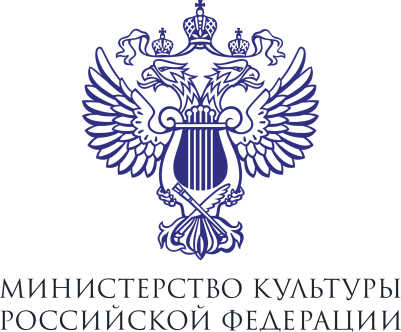 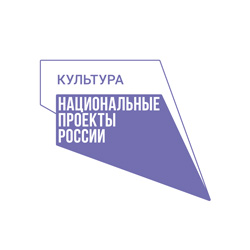 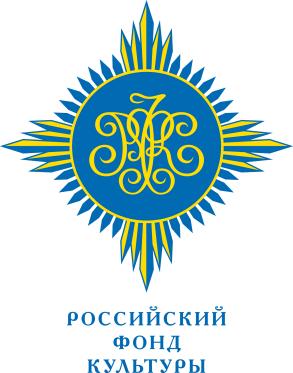 ПОЛОЖЕНИЕМежрегиональный открытый фестиваль – конкурс детских и кадетских духовых оркестровОбщие положения.Межрегиональный открытый фестиваль – конкурс детских и кадетских духовых оркестров «Виват, Россия»  состоится в г. Чебоксары Чувашской Республики   11 - 13 июня 2022 года и осуществляется   в рамках национального проекта «Культура».Организаторы:Автономная некоммерческая организация «Культура +» г. ЧебоксарыМБУДО "Чебоксарская детская музыкальная школа №2 им. В.П. Воробьёва" г. Чебоксары;Цели и задачи   фестиваля
Цель  фестиваля: сохранение культурных ценностей и традиций народов Российской Федерации и популяризация исторического и культурного наследия в контексте национального медного духового искусства.Задачи:Воспитание национально-гражданской идентичности и создание условий для творческой самореализации юных исполнителей, их социальная и профессиональная адаптации в современных условиях;Совершенствование традиционных направлений и поиск новых эффективных форм работы в сфере медной духовой музыки;Сохранение музыкально-педагогических традиций русской исполнительской школы духового искусства.
Условия проведения фестиваля:
Для участия в  межрегиональном открытом фестивале-конкурсе  приглашаются детские духовые любительские оркестры, детские духовые оркестры музыкальных школ и школ искусств, кадетских школ, ансамбли (дуэты, трио, квартеты, и т.д.), а также юные исполнители на духовых и ударных инструментах (далее – Участники).Организаторы берут на себя расходы участников  ( проживание и питание) в г. Чебоксары.Количественный состав группы (оркестра, ансамбля) должен быть согласован с Организатором конкурсаОформленная заявка установленного образца (Приложение 1), по умолчанию подтверждает: ознакомление Заявителя с настоящим Положением и добровольное согласие на сбор, хранение, использование, распространение (передачу) и публикацию персональных данных участника, а также результатов его работ, в том числе в сети Интернет, и подтверждается личной подписью Заявителя.Программа включает в себя сценическое исполнение и  дефиле (плац-концерт). Сценическое исполнение предполагает исполнение музыкальных произведений:- произведения героико-патриотической направленности;- оригинальные произведения малых форм (в том числе произведения традиционных жанров для различных составов духового оркестра – вальсы, марши, польки);- обработки народной музыки;- переложения классической, эстрадной, джазовой музыки.Плац-концерт предполагает показ единой композиции или отдельных номеров в движении под собственное сопровождение с элементами хореографии и в различных перестроениях.Все участники проекта будут награждены  дипломами, благодарственными письмами и памятными подарками. Заявки для участия по прилагаемой форме необходимо подать до 15 мая  2022 года  по адресу:е-mail: kylt_tt@list.ru, 
-    оформленную заявку-анкету (Приложение №1):−    4-5 качественных фотографии коллектива в костюмах:−    видеозапись программы коллектива.8. Контакты для связи.Ответственное лицо за проведение фестиваля:Троянова Таисия Александровна : е-mail: kylt_tt@list.ru, тел. 8 903 345 84 40;Координатор проекта – Шишонкова Ольга ВикторовнаКонт.тел. 8 (8352) 63-36-48, моб. 8 909 305 27 47                                                                                                                         Приложение № 1

ЗАЯВКА
на участие в Межрегиональный открытый фестиваль – конкурсдетских и кадетских духовых оркестровВиват, Россия!Учебное заведение (полностью), адрес, контактные телефоны (с указанием кода города), факс, e-mail ______________________________
________________________________________________________________________________________________________________________________________
Возрастная группа, класс__________________________________________Фамилия, имя участника (участников) ___________________________________________________________________________________________________________________________________________________________________________________________________ (приложить ксерокопии свидетельства о рождении)
Ф.И.О. руководителя (полностью)__________________________________
_____________________________________________________________________
Контактный телефон______________________________________________ФИО концертмейстера (полностью)_________________________________
_____________________________________________________________________
Конкурсная программа (ФИО автора, опус, тональность, хронометраж).
________________________________________________________________________________________________________________________________________________________________________________________________________________________________________________________________________________


Дата


Подпись руководителя учреждения


Печать
Copyright © Geum.ru. 2021. All rights Reserved.